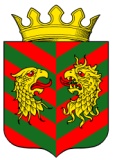 СОВЕТ ДЕПУТАТОВ  МУНИЦИПАЛЬНОГО ОБРАЗОВАНИЯ «КЯХТИНСКИЙ РАЙОН» РЕСПУБЛИКИ БУРЯТИЯР Е Ш Е Н И Е«05» декабря 2016 года                                                                            № 1-38СОб отчете Главы муниципального образования«Кяхтинский район» за 2015 год	В соответствии с Федеральным законом от 06.10.2003 г. № 131-ФЗ «Об общих принципах организации местного самоуправления в Российской Федерации», Совет депутатов муниципального образования «Кяхтинский район» РЕШИЛ:Принять отчет Главы Муниципального образования «Кяхтинский район» А.В. Буянтуева о результатах деятельности к сведению.Признать деятельность Главы муниципального образования «Кяхтинский район» А.В. Буянтуева, деятельность Администрации МО «Кяхтинский район» за 2015 год удовлетворительной. Опубликовать настоящее решение в районной газете «Кяхтинские вести».Глава муниципального образования«Кяхтинский район»                                                                                 А.В. Буянтуев